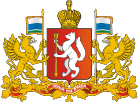 ПРАВИТЕЛЬСТВО  СВЕРДЛОВСКОЙ  ОБЛАСТИПОСТАНОВЛЕНИЕ_____________________                            				  № ___________г. ЕкатеринбургО реализации статьи 30 Закона Свердловской области «Об особенностях регулирования земельных отношений на территории Свердловской области»В соответствии с подпунктом 3 пункта 2 статьи 39.6 Земельного кодекса Российской Федерации, пунктом 3 статьи 30 Закона Свердловской области 
от 07 июля 2004 года № 18-ОЗ «Об особенностях регулирования земельных отношений на территории Свердловской области», Законом Свердловской области от 24 ноября 2014 года № 98-ОЗ «О перераспределении полномочия по распоряжению земельными участками, государственная собственность на которые не разграничена, между органами местного самоуправления муниципального образования «город Екатеринбург» и органами государственной власти Свердловской области и о внесении изменений в Закон Свердловской области 
«Об особенностях регулирования земельных отношений на территории Свердловской области», в целях определения соответствия размещаемых объектов социально-культурного и коммунально-бытового назначения и реализуемых масштабных инвестиционных проектов установленным на территории Свердловской области критериям, для размещения (реализации) которых земельный участок, находящийся в государственной собственности Свердловской области, а также земельный участок, государственная собственность на который не разграничена, расположенный на территории муниципального образования 
«город Екатеринбург», предоставляется в аренду без проведения торгов, Правительство Свердловской областиПОСТАНОВЛЯЕТ:Утвердить:Порядок оценки соответствия объекта социально-культурного и коммунально-бытового назначения, масштабного инвестиционного проекта критериям, указанным в пунктах 1 и 2 статьи 30 Закона Свердловской области 
«Об особенностях регулирования земельных отношений на территории Свердловской области», в том числе рассмотрения документов, представленных инициатором размещения объекта социально-культурного и коммунально-бытового назначения, инициатором масштабного инвестиционного проекта (прилагается);Положение о Правительственной комиссии Свердловской области по оценке соответствия объекта социально-культурного и коммунально-бытового назначения, масштабного инвестиционного проекта критериям, указанным 
в пунктах 1 и 2 статьи 30 Закона Свердловской области «Об особенностях регулирования земельных отношений на территории Свердловской области» (прилагается);3) состав Правительственной комиссии Свердловской области по оценке соответствия объекта социально-культурного и коммунально-бытового назначения, масштабного инвестиционного проекта критериям, указанным в пунктах 1 и 2 статьи 30 Закона Свердловской области «Об особенностях регулирования земельных отношений на территории Свердловской области» (прилагается).2. Определить Министерство инвестиций и развития Свердловской области уполномоченным органом государственной власти Свердловской области по рассмотрению документов, представленных инициатором размещения объекта социально-культурного и коммунально-бытового назначения, инициатором масштабного инвестиционного проекта, обосновывающих соответствие объекта социально-культурного и коммунально-бытового назначения, масштабного инвестиционного проекта критериям, указанным в пунктах 1 и 2 статьи 30 Закона Свердловской области «Об особенностях регулирования земельных отношений на территории Свердловской области», и подготовке проектов распоряжений Губернатора Свердловской области о соответствии объекта социально-культурного и коммунально-бытового назначения, масштабного инвестиционного проекта соответствующим критериям, указанным в пунктах 1 и 2  статьи 30 Закона Свердловской области «Об особенностях регулирования земельных отношений на территории Свердловской области».3. Контроль за исполнением настоящего постановления возложить на Первого Заместителя Председателя Правительства Свердловской области – Министра инвестиций и развития Свердловской области А.В. Орлова.4. Настоящее постановление опубликовать на «Официальном интернет-портале правовой информации Свердловской области» (www.pravo.gov66.ru).Председатель Правительства Свердловской области	Д.В. ПаслерУТВЕРЖДЕНпостановлением Правительства Свердловской областиот ______________№ _________«О реализации статьи 30 Закона Свердловской области  «Об особенностях регулирования земельных отношений на территории Свердловской области»ПОРЯДОКоценки соответствия объекта социально-культурного и коммунально-бытового назначения, масштабного инвестиционного проекта критериям, указанным в пунктах 1 и 2 статьи 30 Закона Свердловской области 
«Об особенностях регулирования земельных отношений на территории Свердловской области», в том числе рассмотрения документов, представленных инициатором размещения объекта социально-культурного и коммунально-бытового назначения, инициатором масштабного инвестиционного проекта 1. Настоящий порядок регламентирует процедуру рассмотрения документов, представленных инициатором размещения объекта социально-культурного и коммунально-бытового назначения (далее – объект), инициатором масштабного инвестиционного проекта (далее – проект), оценки соответствия объекта или проекта критериям, указанным в статье 30 Закона Свердловской области 
от 07 июля 2004 года № 18-ОЗ «Об особенностях регулирования земельных отношений на территории Свердловской области» (далее – критерии), для размещения, реализации которых земельный участок, находящийся в государственной собственности Свердловской области, а также земельный участок, государственная собственность на который не разграничена, расположенный на территории муниципального образования 
«город Екатеринбург», предоставляются в аренду без проведения торгов.2. Для определения соответствия объекта или проекта критериям, юридическое лицо – инициатор размещения объекта или проекта (далее – заявитель) представляет в уполномоченный орган государственной власти Свердловской области по рассмотрению документов, представленных инициатором размещения объекта социально-культурного и коммунально-бытового назначения, инициатором масштабного инвестиционного проекта, обосновывающих соответствие объекта социально-культурного и коммунально-бытового назначения, масштабного инвестиционного проекта критериям, указанным в пунктах 1 и 2 статьи 30 Закона Свердловской области 
«Об особенностях регулирования земельных отношений на территории Свердловской области», и подготовке проектов распоряжений Губернатора Свердловской области о соответствии объекта социально-культурного и коммунально-бытового назначения, масштабного инвестиционного проекта соответствующим критериям, указанным в пунктах 1 и 2 статьи 30 Закона Свердловской области «Об особенностях регулирования земельных отношений на территории Свердловской области» (далее – уполномоченный орган) заявление о соответствии объекта или проекта критериям (далее – заявление).3. Заявление заверяется печатью заявителя (при ее наличии) и подписывается лицом, имеющим право действовать без доверенности от имени заявителя в соответствии с его учредительными документами, либо иным уполномоченным лицом.К заявлению прилагается оригинал или заверенная копия доверенности или иного документа, подтверждающего полномочия уполномоченного лица на подписание, в случае, если заявление подписывается лицом, не имеющим права действовать без доверенности от имени заявителя в соответствии с его учредительными документами.К заявлению прилагаются следующие документы:1) заверенные подписью руководителя юридического лица и печатью юридического лица (при наличии) копии учредительных документов заявителя;2) бизнес-план или технико-экономическое обоснование создания объекта или реализации проекта, утвержденные заявителем, которые должны содержать следующие разделы:краткая характеристика объекта или проекта (наименование объекта или проекта, цели реализации объекта или проекта, описание объекта или проекта, стоимость объекта или проекта, общие сведения об участниках проекта);сроки и этапы создания объекта или реализации проекта;3) сведения о территории, в границах которой планируется создание объекта или реализация проекта (место расположения испрашиваемых земельных участков, категория земель, предполагаемая площадь и вид разрешенного использования испрашиваемых земельных участков (в произвольной форме);4) обоснование увеличения (на 1 процент и более) ежегодных поступлений от налогов, взимаемых на территории муниципального образования, расположенного на территории Свердловской области, на территории которого планируется реализация проекта, но не менее чем на 5 миллионов рублей с разбивкой по уровням бюджетной системы (в случае необходимости определения соответствия критерию, указанному в подпункте 2 пункта 2 статьи 30 Закона Свердловской области от 07 июля 2004 года № 18-ОЗ «Об особенностях регулирования земельных отношений на территории Свердловской области»);5) обоснование положительных социальных эффектов, связанных с реализацией проекта, в том числе сведения об увеличении количества рабочих мест в муниципальном образовании, расположенном на территории Свердловской области, на территории которого будет осуществляться реализация проекта, с указанием количества вновь создаваемых рабочих мест (в случае необходимости определения соответствия критерию, указанному в подпункте 1 пункта 2 статьи 30 Закона Свердловской области от 07 июля 2004 года № 18-ОЗ «Об особенностях регулирования земельных отношений на территории Свердловской области»);6) обоснование социальных эффектов, связанных с реализацией инвестиционного проекта, предполагающего строительство индивидуальных или многоквартирных домов (в случае необходимости определения соответствия критерию, указанному в подпункте 3 и 4 пункта 2 статьи 30 Закона Свердловской области от 07 июля 2004 года № 18-ОЗ «Об особенностях регулирования земельных отношений на территории Свердловской области»).4. Заявитель вправе представить в уполномоченный орган по собственной инициативе следующие документы:1) оригинал или заверенную копию выписки из Единого государственного реестра юридических лиц, оформленную не ранее 30 календарных дней до даты подачи заявления;2) справки об исполнении обязанностей по уплате налогов, сборов, пеней, штрафов, процентов и справки о состоянии расчетов по страховым взносам, пеням и штрафам, выданные уполномоченными органами не ранее чем за два месяца до даты подачи заявления;3) копию кадастрового паспорта земельного участка (при наличии);4) копию выписки из Единого государственного реестра прав на недвижимое имущество и сделок с ним (далее – ЕГРП) о правах на испрашиваемый земельный участок или уведомление об отсутствии в ЕГРП запрашиваемых сведений о зарегистрированных правах на указанный земельный участок;5) сведения об отсутствии в отношении заявителя процедур банкротства в Едином федеральном реестре сведений о банкротстве;6) документацию по планировке территории, утвержденную в установленном законодательством порядке, в составе которой предусмотрен испрашиваемый земельный участок с указанием запланированного на нем объема жилищного строительства (при наличии таких сведений в проекте планировки территории) (в случае необходимости определения соответствия критерию, указанному в подпункте 5 пункта 2 статьи 30 Закона Свердловской области от 07 июля 2004 года № 18-ОЗ «Об особенностях регулирования земельных отношений на территории Свердловской области»).В случае непредставления заявителем, предусмотренных настоящим пунктом документов, уполномоченный орган запрашивает и получает их в порядке межведомственного информационного взаимодействия. 5. При поступлении документов от заявителя уполномоченный орган:регистрирует поступившее заявление в течение 1 рабочего дня с даты его поступления;в течение 10 рабочих дней с даты регистрации заявления осуществляет проверку полноты и правильности представления документов согласно перечню, установленному пунктом 3 настоящего порядка, а также запрашивает и получает в рамках межведомственного взаимодействия документы, указанные в пункте 4 настоящего порядка (в случае непредставление их заявителем).6. Представленные заявителем документы в течение 10 рабочих дней с даты регистрации подлежат возврату с направлением уполномоченным органом уведомления об отказе в приеме заявления и документов с указанием причин возврата в случае, если в ходе проверки выявлено, что данный заявитель:представил неполный пакет документов, предусмотренный пунктом 3 настоящего порядка;представил документы, содержащие недостоверную информацию;находится в стадии реорганизации, ликвидации, банкротства.7. Отказ в приеме заявления не лишает заявителя права повторно обратиться с заявлением в случае устранения обстоятельств, послуживших причиной отказа в приеме заявления и документов.8. При отсутствии обстоятельств, указанных в пункте 6 настоящего порядка, уполномоченный орган направляет запросы с приложением документов заявителя: в исполнительный орган государственной власти Свердловской области, на который возложена координация деятельности в отрасли, в которой планируется создание объекта (далее – отраслевой орган), для подготовки заключения о соответствии проекта целям и задачам развития отрасли, предусмотренным соответствующими государственными программами (в случае необходимости определения соответствия критерию, указанному в пункте 1 статьи 30 Закона Свердловской области от 07 июля 2004 года № 18-ОЗ «Об особенностях регулирования земельных отношений на территории Свердловской области»);в Министерство по управлению государственным имуществом Свердловской области (далее – МУГИСО) для подготовки заключения об отсутствии запретов и ограничений в предоставлении земельного участка для создания объекта или реализация проекта на указанной заявителем территории (в случае необходимости определения соответствия критерию, указанному в пунктах 1, 2 статьи 30 Закона Свердловской области от 07 июля 2004 года № 18-ОЗ «Об особенностях регулирования земельных отношений на территории Свердловской области»); в Министерство строительства и развития инфраструктуры Свердловской области для подготовки заключения: на предмет соответствия документам территориального планирования, градостроительного зонирования и документации по планировке территории 
(в случае необходимости определения соответствия критерию, указанному 
в пункте 1, подпунктах 1–4 пункта 2 статьи 30 Закона Свердловской области 
от 07 июля 2004 года № 18-ОЗ «Об особенностях регулирования земельных отношений на территории Свердловской области»);о планируемом объеме жилищного строительства на испрашиваемом земельном участке, рассчитанном на основе местных нормативов градостроительного проектирования (при отсутствии в документации по планировке территории, в составе которой предусмотрен испрашиваемый земельный участок, сведений о запланированном на нем объеме жилищного строительства) (в случае необходимости определения соответствия критерию, указанному в подпункте 5 пункта 2 статьи 30 Закона Свердловской области от 
07 июля 2004 года № 18-ОЗ «Об особенностях регулирования земельных отношений на территории Свердловской области»);в Министерство экономики Свердловской области для подготовки заключения о соответствии объекта стратегии социально-экономического развития Свердловской области, прогнозу социально-экономического развития Свердловской области на долгосрочный период, государственным программам Свердловской области (в случае необходимости определения соответствия критерию, указанному в пункте 1 статьи 30 Закона Свердловской области от 
07 июля 2004 года № 18-ОЗ «Об особенностях регулирования земельных отношений на территории Свердловской области»);в Департамент по труду и занятости населения Свердловской области для подготовки заключения о достоверности расчета данных заявителя в части увеличения количества рабочих мест в муниципальном образовании, расположенном на территории Свердловской области (в случае необходимости определения соответствия критерию, указанному в подпункте 1 пункта 2 статьи 30 Закона Свердловской области от 07 июля 2004 года № 18-ОЗ «Об особенностях регулирования земельных отношений на территории Свердловской области»); в Министерство финансов Свердловской области для подготовки заключения о соответствии расчета данных заявителя в части увеличения ежегодных поступлений от налогов, взымаемых на территории муниципального образования, расположенного на территории Свердловской области (в случае необходимости определения соответствия критерию, указанному в подпункте 2 пункта 2 статьи 30 Закона Свердловской области от 07 июля 2004 года № 18-ОЗ «Об особенностях регулирования земельных отношений на территории Свердловской области»).9. Рассмотрение документов заявителя и подготовка заключений исполнительными органами государственной власти Свердловской области, указанными в пункте 8 настоящего порядка, осуществляется в течение 10 рабочих дней со дня поступления соответствующих документов. 10. На основании заключений исполнительных органов государственной власти Свердловской области, указанных в пункте 8 настоящего порядка, а также анализа документов, представленных заявителем в соответствии с пунктом 3 настоящего порядка, уполномоченным органом в течение 5 рабочих дней с даты регистрации последнего полученного заключения готовится мотивированное сводное заключение о соответствии или несоответствии объекта или проекта критериям, которое вместе с документами заявителя направляется в Правительственную комиссию Свердловской области по оценке соответствия объекта социально-культурного и коммунально-бытового назначения, масштабного инвестиционного проекта критериям, указанным в пунктах 1 и 2 статьи 30 Закона Свердловской области «Об особенностях регулирования земельных отношений на территории Свердловской области» (далее – Комиссия) для оценки соответствия объекта или проекта установленным критериям.11. Комиссия рассматривает мотивированное сводное заключение и документы заявителя в срок, не превышающий 60 рабочих дней с даты регистрации документов заявителя уполномоченным органом и принимает одно из следующих решений:о соответствии объекта или проекта критериям;о несоответствии объекта или проекта критериям.12. Протокол заседания Комиссии вместе с документами заявителя в течение 2 рабочих дней с момента подписания председателем Комиссии направляется в уполномоченный орган. 13. Уполномоченный орган в случае принятия Комиссией решения о несоответствии объекта или проекта критериям, в течение 3 рабочих дней направляет заявителю копию протокола Комиссии и возвращает документы, прилагаемые к поданной заявке. 14. В случае принятия Комиссией решения о соответствии объекта или проекта критериям уполномоченный орган готовит и согласовывает проект распоряжения Губернатора Свердловской области о признании объекта или проекта соответствующим критериям (далее – распоряжение Губернатора Свердловской области).15. Распоряжение Губернатора Свердловской области должно содержать сведения о:заявителе, объект или проект которого признан соответствующим критериям и которому будет предоставлен в аренду земельный участок без проведения торгов;наименовании объекта или проекта;критерии, которому соответствует объект или проект;цели предоставления земельного участка в аренду без проведения торгов;сроке аренды земельного участка;земельном участке, предполагаемом к предоставлению в аренду без проведения торгов для создания объекта или реализации проекта, с указанием (при наличии): площади, места расположения земельного участка, категории земельного участка, вида разрешенного использования земельного участка, кадастрового номера земельного участка;поручении МУГИСО сформировать земельный участок и/или заключить договор аренды земельного участка в соответствии с земельным законодательством.УТВЕРЖДЕНОпостановлением Правительства Свердловской областиот _________________ № __________«О реализации статьи 30 Закона Свердловской области  «Об особенностях регулирования земельных отношений на территории Свердловской области»ПОЛОЖЕНИЕо Правительственной комиссии по оценке соответствия объекта социально-культурного и коммунально-бытового назначения, масштабного инвестиционного проекта критериям, указанным в пунктах 1 и 2 статьи 30 Закона Свердловской области «Об особенностях регулирования земельных отношений на территории Свердловской области»Глава 1. Общие положения1. Правительственная комиссия Свердловской области по оценке соответствия объекта социально-культурного и коммунально-бытового назначения, масштабного инвестиционного проекта критериям, указанным в пунктах 1 и 2 статьи 30 Закона Свердловской области «Об особенностях регулирования земельных отношений на территории Свердловской области» (далее – Комиссия) является координационным органом Правительства Свердловской области, образованным для обеспечения согласованных действий органов исполнительной власти Свердловской области в сфере оценки соответствия объекта социально-культурного и коммунально-бытового назначения, масштабного инвестиционного проекта критериям, установленным в пунктах 1 и 2 статьи 30 от 07 июля 2004 года № 18-ОЗ «Об особенностях регулирования земельных отношений на территории Свердловской области», для размещения, реализации которых земельный участок, находящийся в государственной собственности Свердловской области, а также земельный участок, государственная собственность на который не разграничена, расположенный на территории муниципального образования «город Екатеринбург», предоставляются в аренду без проведения торгов.2. Комиссия осуществляет свою деятельность во взаимодействии с исполнительными органами государственной власти Свердловской области, территориальными органами федеральных органов государственной власти, органами местного самоуправления муниципальных образований, расположенных на территории Свердловской области.3. В своей деятельности Комиссия руководствуется Конституцией Российской Федерации, законами и иными нормативными правовыми актами Российской Федерации, указами и распоряжениями Президента Российской Федерации, постановлениями и распоряжениями Правительства Российской Федерации, законами Свердловской области, указами Губернатора Свердловской области, постановлениями и распоряжениями Правительства Свердловской области, настоящим Положением.Глава 2. Задачи Комиссии4. Основной задачей Комиссии является проведение оценки соответствия объекта социально-культурного и коммунально-бытового назначения (далее – объект), масштабного инвестиционного проекта (далее – проект) критериям, указанным в пунктах 1 и 2 статьи 30 Закона Свердловской области 
от 07 июля 2004 года № 18-ОЗ «Об особенностях регулирования земельных отношений на территории Свердловской области» (далее – критерии).Глава 3. Функции Комиссии5. Для выполнения своих задач Комиссия осуществляет следующие функции:1) проведение оценки соответствия объекта или проекта критериям на основании представленного мотивированного сводного заключения уполномоченного органа государственной власти Свердловской области по рассмотрению документов, обосновывающих соответствие объекта социально-культурного и коммунально-бытового назначения, масштабного инвестиционного проекта критериям, указанным в пунктах 1 и 2 статьи 30 Закона Свердловской области «Об особенностях регулирования земельных отношений на территории Свердловской области», и подготовке проектов распоряжений Губернатора Свердловской области о признании объекта социально-культурного и коммунально-бытового назначения, масштабного инвестиционного проекта соответствующим или несоответствующим критериям, указанным в пунктах 1 и 2 статьи 30 Закона Свердловской области «Об особенностях регулирования земельных отношений на территории Свердловской области» (далее –уполномоченный орган) и иных документов;2) принятие решения Комиссии о соответствии/несоответствии объекта или проекта критериям.Глава 4. Права Комиссии6. Комиссия имеет право:1) запрашивать информацию в установленном законодательством порядке у территориальных органов федеральных органов исполнительной власти, исполнительных органов государственной власти Свердловской области, органов местного самоуправления муниципальных образований, расположенных на территории Свердловской области, хозяйствующих субъектов, научных, общественных и иных организаций и материалы, необходимые для осуществления возложенных на Комиссию обязанностей;2) привлекать для участия в своей работе представителей исполнительных органов государственной власти Свердловской области, а также по согласованию с их руководителями представителей федеральных органов исполнительной власти, органов местного самоуправления муниципальных образований, расположенных на территории Свердловской области) создавать в установленном порядке для рассмотрения вопросов, входящих в компетенцию Комиссии, рабочие группы;4) привлекать при необходимости к работе Комиссии специалистов научно-исследовательских и образовательных организаций, общественных организаций по согласованию с ними.Глава 5. Структура Комиссии7. Председателем Комиссии является Первый Заместитель Председателя Правительства Свердловской области.8. В состав Комиссии включаются представители исполнительных органов государственной власти Свердловской области и по согласованию представители территориальных органов федеральных органов исполнительной власти, общественных организаций.9. Состав Комиссии утверждается постановлением Правительства Свердловской области.10. Председатель Комиссии:1) созывает заседания Комиссии;2) ведет заседания Комиссии;3) подписывает протоколы Комиссии;4) распределяет обязанности между членами Комиссии.11. Заместитель председателя Комиссии выполняет поручения председателя Комиссии, а в случае отсутствия председателя Комиссии осуществляет его полномочия.12. Секретарь Комиссии:1) организует подготовку материалов по внесенным на рассмотрение Комиссии вопросам и в установленном порядке представляет их председателю Комиссии, а также членам Комиссии;2) ведет рабочую документацию Комиссии;3) в срок не позднее 2 рабочих дней с момента подписания протокола, направляет его в уполномоченный орган;4) выполняет иные поручения председателя Комиссии.13. Члены Комиссии:вносят предложения по порядку рассмотрения и существу обсуждаемых вопросов.Глава 6. Регламент Комиссии14. Основной формой работы Комиссии являются заседания.15. Заседания Комиссии проводит председатель Комиссии, а в его 
отсутствие – заместитель председателя Комиссии.16. Заседания Комиссии проводятся после поступления мотивированного сводного заключения уполномоченного органа в срок не превышающий 60 рабочих дней, с даты регистрации документов заявителя уполномоченным органом.17. Заседание Комиссии считается правомочным, если на нем присутствует большинство ее членов.18. По результатам заседания Комиссия принимает одной из следующих решений:1) о соответствии объекта или проекта критериям;2) о несоответствии объекта или проекта критериям.19. Решения Комиссии оформляются протоколами и подписываются председателем Комиссии или его заместителем, председательствующим на заседании. Решение считается принятым, если за него проголосовало более половины участвующих в заседании членов Комиссии. В случае равенства голосов принимается решение, за которое голосовал председатель Комиссии.20. Организационное обеспечение деятельности Комиссии возлагается на уполномоченный орган.УВЕРЖДЕНпостановлением Правительства Свердловской областиот ________________ № _________«О реализации статьи 30 Закона Свердловской области  «Об особенностях регулирования земельных отношений на территории Свердловской области»СОСТАВПравительственной комиссии Свердловской области по оценке соответствия объекта социально-культурного и коммунально-бытового назначения, масштабного инвестиционного проекта критериям, указанным 
в пунктах 1 и 2 статьи 30 Закона Свердловской области «Об особенностях регулирования земельных отношений на территории Свердловской области»1.Орлов Алексей Валерьевич –Первый Заместитель Председателя Правительства Свердловской области – Министр инвестиций и развития Свердловской области, председатель комиссии2.ЗыряновСергей Михайлович–Заместитель ПредседателяПравительства Свердловской области –временно исполняющий обязанности Министра по управлению государственным имуществом Свердловской области, заместитель председателя комиссии3.НисковскихДмитрий Андреевич–Заместитель Министра инвестиций и развития Свердловской области, секретарь комиссииЧлены комиссии:Члены комиссии:Члены комиссии:Члены комиссии:4.АнтоновДмитрий Алексеевич–Директор Департамента по труду и занятости населения Свердловской области5.БидонькоСергей Юрьевич–Министр строительства и развития инфраструктуры Свердловской области, Член Правительства Свердловской области 6.Кузнецов Алексей Владимирович–Министр природных ресурсов и экологии Свердловской области, Член Правительства Свердловской области7. КулаченкоГалина Максимовна–Заместитель ПредседателяПравительства Свердловской области –Министр финансов Свердловской области8.НоженкоДмитрий Юрьевич–Министр экономики Свердловской области, Член Правительства Свердловской области 9.ПересторонинСергей Валентинович–Министр промышленности и науки Свердловской области, Член Правительства Свердловской области